2019 TDC INTERSCHOOL CHAMPIONSHIP TECHNICAL BULLETINFROM:	ST. KITTS AND NEVIS ATHLETICS INTERSCHOOL CHAMPIONSHIP ORGANISING COMMITTEETO:		 ADVANCED VOCATIONAL EDUATIONAL CENTER (AVEC)          		 BASSETERRE HIGH SCHOOL (BHS) CAYON HIGH SCHOOL (CHS)                         CHARLES E. MILLS SECONDARY SCHOOL (CEMSS)                        SADDLERS SECONDARY SCHOOL (SSS)                         CHARLESTOWN SECONDARY SCHOOL (CSS)                         CLARENCE FITZROY BRYANT COLLEGE (CFBC)                         GINGERLAND SECONDARY SCHOOL (GSS)                         IMMACULATE CONCEPTION CATHOLIC SCHOOL (ICCS)                        NEVIS INTERNATIONAL SECONDARY SCHOOL (NISS)                        VERCHILDS HIGH SCHOOL (VHS)                       WASHINGTON ARCHIBALD HIGH SCHOOL (WAHS)RE:		THE ANNUAL INTERSCHOOL CHAMPIONSHIPSAt the Kim Collins Athletic Stadium, 29rd March to 31st March, 2019Following are the technical regulations for the 2019 Championships:1.	TIME:The Meet begins at 12:00 noon daily.Teams will be expected to arrive by 10:00am daily.2.	ELIGIBILITY AND CATEGORIES:This competition is open only to invited secondary schools and post-secondary institutions. Where the Ministry of Education classifies a school as ALL AGE, athletes in Primary School equivalent classes are not eligible to participate in the Championships. The SKN Athletics reserves the right to cancel an invitation for any reason.	The competition will be held in four categories:(a)	Under 14	As of 31st December, 2019				Students born 2006 to 2008(b) 	Under 16 	As of 31st December, 2019				Students born 2004 and 2005(c)	Under 18	As of 31st December, 2019 Students born 2002 and 2003(d)	Under 20	As of 31st December, 2019			 Students born 2000 and 20013.	EVENTS:GirlsUnder 14	100m, 200m 400m, 800m, 1200m, 4 x 100m, 4 x 400m, Javelin, Shot Put, High Jump and Long Jump, 60m Hurdles (0.762m – 6 FlightsUnder 16	100m, 200m, 400m, 800m, 1200m 4 x 100m, 4 x 400m, 60m Hurdles (0.762m – 6 Flights), 300m Hurdles (0.762m – 7 Flights), Shot Put, Long Jump, Javelin, High Jump. Under 18	100m, 200m, 400m, 800m, 1500m 4 x 100m, 4 x 400m, 100m Hurdles (0.762m), 400m Hurdles (0.762m) Shot Put, Long Jump, Javelin, High Jump and Discus Under 20	100m, 200m, 400m, 800m, 1500m 4 x 100m, 4 x 400m, 100m Hurdles (0.838m), 400m Hurdles (0.762m), Shot Put, Long Jump, Javelin, High Jump and Discus.Open-	3000m, Triple Jump.BoysUnder 14	100m, 200m, 400m, 800m, 1200m, 4 x 100m, 4 x 400m, Javelin, Shot Put, High Jump and Long Jump,  80m Hurdles (0.762m  hurdles – 8 Flights) Under 16	100m, 200m, 400m, 800m, 1200m 4 x 100m, 4 x 400m,               80m Hurdles (0.838m – 8 Flights), 300m Hurdles (0.838m – 7 Flights), Shot Put, Long Jump, Javelin, High Jump Under 18	100m, 200m, 400m, 800m, 1500m, 4 x 100m, 4 x 400m, 100m Hurdles (0.914), 400m Hurdles (0.838m) Shot Put, Long Jump, Javelin, High Jump and Discus Under 20	100m, 200m, 400m, 800m, 1500m, 4 x 100m, 4 x 400m, 110m Hurdles (0.990m), 400m Hurdles (0.914m), Shot Put, Long Jump, Javelin, High Jump and Discus.Open - 	5000m, Triple Jump.For an event to take place and count there must be a minimum of three (3) athletes registered and checked into call room and in relation to relays, the minimum shall be three (3) teams.  An athlete who has been entered into an event and is later scratched from that event must be replaced with a substitute if their exit from the event will no longer permit the event to be legal. If the institution cannot provide the registered substitute, the institutions(s) remaining in that event will be allowed to enter an alternate from the registered members of their team for that particular event to ensure the events integrity. 4.      	FACILITIES:(a)	The competition will take place at the Kim Collins Athletic Stadium located on Bird Rock Road, Bird Rock Basseterre. The stadium has a capacity of five thousand (5,000) persons and an Athlete stand with an 800 seat capacity.          Implements:– Male Shots: 	6.000kg - U20; 5.000kg - U18 4.000kg - U14, U16 Female Shot:	4.000kg - U20; 3.000kg – U14, U16, U18, Male Javelin: 	800g - U20; 700g - U18 600g - U16500g – U14 Female Javelin: 	600g – U20; 	500g – U16 	400g – U14 Male Discus:	1.750kg - U20, 1.500kg - U18. Female Discus: 	1.000kg		(d) 	Change Rooms - A tent will be allocated to each team     A Registration Office will be set up under a tent at the Call Room Area     A call room will be set up under a tent on the northern side of the Stadium5.  	COMPETITORS:Each Team is allowed to enter two (2) athletes per event and one team per relay. Teams are allowed to register one alternate per individual event and up to four (4) alternates for relays Athletes must wear the numbers provided.Athletes can register/compete in the number of Events as follows:U14–maximum of five (5) events ( being registered as an alternate count towards an athlete’s event tally).All other categories – a maximum of seven events. This cap is five (5) individual and two (2) team events. (Being registered as alternate counts towards an athlete’s event tally). 6.	REGISTRATION:Registration is done using TEAM MANAGER.By registering to participate in this competition, all schools and institutions agree to abide by the rules, regulations and decisions made by and on behalf of the SKN ATHLETICS.  All registrations forms must be signed by the principal of the school or head of institution and affixed with the school/institution’s stamp. Signing these forms affirms that to the best of the principal’s/institution’s knowledge, the information provided is accurate and all athletes are duly qualified to participate as registered. Only one registration account shall be recognised for each school.  A TECHNICAL MEETING is scheduled for Tuesday 26th March 2019, at the Warner Park Cricket Dining Room at 10:00 a.m. at which time final registration will be done and no changes will be allowed thereafter.Registration begins on Tuesday 12th March 6:00am and CLOSES ON Thursday MARCH 21st  AT 11:59PMOnly one individual should conduct the registration for each schoolDuring the meet, any changes made to the registration MUST BE INITIALIZED BY A RECOGNIZED TEAM OFFICIAL (the Manager, Assistant Manager or Coach).  All scratches must be submitted to the Competition Secretary by 6:00p.m on the previous day’s session. Failure to comply will result in revisions not being reflected in the current day’s session. Athletes may not be substituted once a heat has been ran/closed i.e. an athlete who did not run or report for the heats cannot substitute for another (except for the relays)Schools are asked to provide a full list of meet officials along with the main function that each person will perform.Final check-in will be done at the desk of the Call Room Referee at the Call Room.An athlete who is not registered for an event in TEAM MANAGER cannot participate in that event. This includes relays.TEAM SIZE:	MAXIMUM OF 70 ATHLETES.TEAM OFFICIAL QUOTAA maximum number of 12 officials will be allowed as follows:No persons other than athletes and team officials are will be allowed in the athletes village.CALL ROOM:Call Room one (1) shall include the warm up track. Only athletes competing in upcoming events and accompanying official shall be allowed in the warm up track. Athletes are required to report to Call Room Referee’s desk for all events.  CALL ROOMAthletes are required to report to the Call Room Judge’s desk for all events. There will be two (2) calls for each event CALL ROOM REPORTING TIMES EVENT 	          FIRST CALL     	FINAL CALL  	REPORT TO      ARRIVE AT                                                                                               CALL ROOM        EVENT Sprints                          30mins   	       20 mins                     15mins	      5mins	Hurdles          	             35mins                  25 mins                      	20mins             10mins Middle &Long Dist.      20mins 	       20 mins 		     15mins 	      5minsRelays 			  35mins	       25mins		     20mins	     10mins Throws		  40mins 	       30mins		     25mins 	     20mins Long Jump 	              40mins 	       30mins 		     25mins 	     20mins High Jump	              40mins 	       30mins 		     25mins 	     20minsCOACHES AND ATHLETES PLEASE NOTE AND ADHERE TO THE ABOVE SCHEDULE. Athletes will be escorted by Marshalls after the final call. Athletes will not be allowed to enter the competition arena if they fail to comply with the above schedule.    NO ATHLETE SHALL BE ACCEPTED IN CALL ROOM TWO (2) IF NOT   REGISTERED  AND PRESENT IN CALL ROOM ONE (1)A PA system will be provided at the Call Room.An Official will be designated to transfer athletes who are competing in two events simultaneously.CONDUCT OF TEAMS:Any encroachment onto the Staging area is prohibited and will be viewed as a serious offence. Coaches may accompany athletes to assist with the marking of the run for jumping events, but must leave thereafter before the commencement of the competition or when the Chief Judge so indicates.ELIMINATIONS:Events ran in lanes and in which there are more competitors than lanes will require heats to determine finalists. When there are more than eight and up to sixteen competitors there will be two (2) heats. If there are more than sixteen competitors there will be three heats.There will be eliminations in the Long Jump, Triple Jump, Shot Put, Discus and Javelin Events if there are more than eight (8) competitors. Each athlete will be allowed three (3) trials to advance and three (3) trials in the final round. The top eight (8) ranked athletes will be eligible to compete in the final round.The starting heights for the High Jump event are:GIRLS						BOYSUnder 14: 			1.25m		Under 14: 		1.35mUnder 16: 			1.30m		Under 16: 		1.45mUnder 18: 			1.40m		Under 18: 		1.55mUnder 20: 			1.45m		Under 20: 		1.70mIncremental progression - five (5) centimeters for the first 4 heights, three (3) centimeters for the next 2 heights, then two (2) centimeters thereafter and Combined Events – 3 centimeters for all heights.THE CHAMPIONSHIP & INDIVIDUAL CATEGORY CHAMPIONS:THE CHAMPIONSHIP WILL BE DETERMINED BY MEDAL COUNT :Total number of Gold Medals,If there is a tie the total number of Silver Medals will be considered,If the tie still remains then the number of Bronze Medals will be considered.INDIVIDUAL CATEGORY CHAMPIONS WILL BE DETERMINED BY POINTS GAINED FOR INDIVIDUAL EVENTS 	POSITIONS:		1ST	2ND	3RD	4TH	5TH 	6TH 	7TH 	8TH 	 	Points Awarded	10	8	6	5	4	3	2	1Points do not apply to Relays.  ALL Finalists will receive points as shown above and at the same time the points will be used to rank the athletes. AWARDS:Medals will be awarded to the top three performers in each event.Trophies to the top and runner up performers in each category e.g., Under 16 Male, Under 20 Female, etcTrophies will be awarded to the top male and top female performers (i.e. Victor & Victrix. Trophies to schools for:Winner of the Best dressed team at the Parade of AthletesRunner up to the Best dressed team at the Parade of AthletesWinner Under 20 CategoryWinner Under 18 CategoryWinner Under 16 CategoryWinner Under 14 CategoryOverall ChampionRunner up ChampionCash Prices in EC for the Winning Schools:1st 	$5,5002nd	$3,3003rd	$2,5004th 	$1,5005th 	$1,2006th 	$1,000RULES AND REGULATIONS:IAAF Rules and Regulations will govern the Competition, as far as possible.  The 100m, 200m, 400m, 4 x 100m and the first lap of the 4 x 400m will be run in lanes. Starting Blocks and the crouch start are compulsory for the 100m, 200m, 400m, 4 x 100m, 4 x 400m and all Hurdle events.All athletes must register and compete in their respective age category for the entire Championship.All 4 x 400m events once there are more than 8 Teams will be time finalsPlease see below the sizes of track spikes that should be used on the synthetic track:1/8" (3mm) - Pyramid/Needle3/16" (5mm) - Pyramid/Needle1/4" (7mm) - Pyramid/Needle 3/8" (9mm) - Needle Only For High Jump and Javelin the maximum length is 
1/2" (12mm) Pyramid/NeedleAll other spikes are prohibited.	March past is compulsory for all schools with a minimum of 20 Athletes. Teams in excess of 60 Athletes shall have at least 20 representatives.       	Teams must turn out in appropriate uniform attire.	The Championship Trophy must be returned on Monday 11th March, 2018 at the Technical Meeting.PROTESTS:Protests regarding the status of an athlete to participate must go to the referee before meetings. If settlement is not possible, the athlete will be allowed to compete under protest and the matter will be referred to the Organizing Committee.Protests concerning result or conduct are to be made within 30 minutes of announcement of result. Local Organizing Committee (LOC) is to record time of announcement.Protest must be made first to the appropriate Referee (orally) by the athlete or their representative.The Referee will consider ANY available evidence, which HE/SHE thinks necessary.In field events an athlete may make an immediate oral protest after a foul.Appeals are to be made to the Referee in writing and signed by a responsible official on behalf of the athlete(s).Deposit of US$50.00 or EC$135.00 must accompany Appeal.Deposit WILL be forfeited if protest is not upheld(The Referee is to consider ALL available evidence and interview all those whom they consider necessary).The Referee may consider consulting, IF NECESSARY, all relevant persons, including Judge, if in doubt of any other available evidence.If such evidence is not conclusive, the decision of the Referee SHALL be upheld.SECURITY:All Athletes must wear Wristbands. This is mandatory and must be worn on the individual’s wrist. At the same time, school colours or PE shirts shall be worn by all athletes not competing.  Any Athlete or Official will be evicted if the rule is not adhered to.CHIEF OFFICIALSChief Officials’ designations are subject to change.  A full list of all officials will be published at a later date.COMPETITION OFFICIALS:CHIEF OFFICIALSTechnical DelegateStewart Joseph:		Competition Director #1Timothy Morton:		Competition Director #2Lester Blackett:		Competition Secretary/Statistician 1Cherise Queeley		Competition Secretary/Statistician 2 Elvis “Pepe” Isaac:		Meeting Manager 1 (Track)Denville Francis		Meeting Manager 2 (Field)Delicia Lescott:		Event Presentation Manager 1Reginald Gumbs:		Horizontal Jumps Referee #1Rosaley Glasford:		Horizontal Jumps Referee #2Janita Matthew:		Throwing Referee #1Shadia Dunrod:		Throwing Referee #2 Brian Morris:			Vertical Jumps Referee #1Clytie Gilbert:			Vertical Jumps Referee #2Brandon Chambers:		Track Referee #1Kimberly Tyson:		Track Referee #2Denzil Pemberton		Start RefereeOmandi Byron:		Call Room #1 RefereeShamoya Liburd		Call Room #2 RefereeJuliska Morton:		Chief Call Room JudgeFrancil Morris		TIC ManagerOrville Maynard:		Technical Manager 1Robert Pemberton:		Technical Manager 2Jahzaar Buchanan:		Chief TimerHakim Blackmore:		Chief Horizontal Jumps Judge#1Angelar Ramchartiar:	Chief Horizontal Jumps Judge#2Natalie Clarks:		Chief Vertical Jumps Judge #1Keyshaun Jones		Chief Vertical Jumps Judge #2Natalie Clarke:		Chief Throwing Judge #1Juanita Matthew: 		Chief Throwing Judge #2Auriel Mills:			Chief Umpire#1Vincia Connor:		Chief Umpire#2Wayne Williams:		Chief StarterGarfeild Virgo:		Chief Photo Finish JudgePertrine Whyte:		Runners2019 INTERSCHOOL CHAMPIONSHIPAt The Kim Collins Athletic Stadium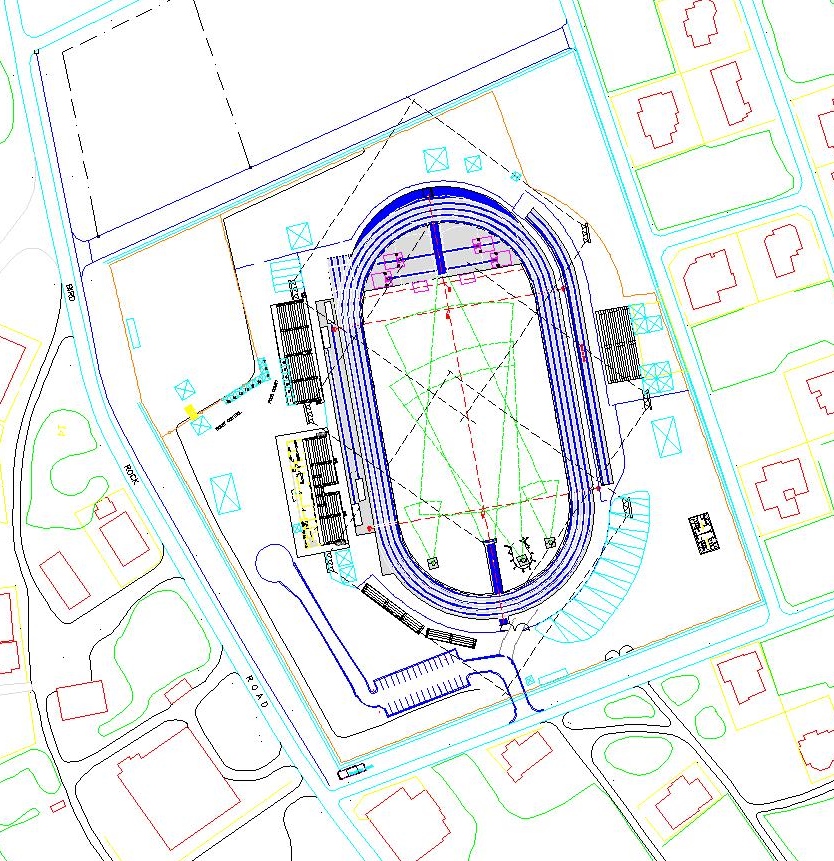 Plan of Kim Collins Athletic Stadium 2019 INTERSCHOOL CHAMPIONSHIPSAt The Silver Jubilee Athletic StadiumSchedule of Events	FRIDAY 29th March 20198	1:00 pm	U18 (M) High Jump  	1:00	U18 (F) Javelin  (North Sector) 	1:10	U14 (M) Shot Put                                 U16 (M) Long Jump 		U20 (M) Long Jump	 	1:30	U14 (F) 400m Heats 	1:40	U14 (M) 400m Heats 	1:50	U16 (F) High Jump 	1:50 	U16 (F) 400m Heats	 	2:00	U16 (M) 400m Heats 	2:10	U18 (F) 400m Heats 		U20 (F) Shot Put 	2:30	U18 (M) 400m Heats 	2:20	U14 (F) Javelin 				2:30	U20 (F) 400m Heats	2:40	U20 (M) 400m Heats		 	2:50	U14 (F) 4 x 100m Semi-Finals 	3:00 	U14 (M) 4 x 100m Semi-Finals         3:10	U16 (F) 4 x 100m  Semi-Finals         3:15	U16 (F) 4 x 100m  Semi-Finals 	   	    U16 (M) Shot Put  	3:20	U20 (F) Javelin (North Sector)      		U18 (F) 4 x 100m Semi-Finals         3:30	U18 (M) 4 x 100m Semi-Finals         3:40	U20 (F) 4x100m Semi- Finals         3:50	U20 (M) 4x100m Semi-Finals         4:30	MEDAL PRESENTATIONSATURDAY 30th March 2019 	12:00	U20 (M) Discus       	U20 (F) Long Jump    12:05	U18 (M) Shot Put 	12:10          OPEN (M) Triple Jump	 	12:15 	U18 (F) High Jump 	12:20 	U16 (M) High Jump 	12:20 	U14 (F) 200m Heats 	12:30	U14 (M) 200m Heats 	12:40 	U16 (F) 200m Heats 	12:50	U16 (M) 200m Heats 	1:00	U18 (F) 200m Heats 	1:10	U18 (M) 200m Heats 	1:20	U20 (F) 200m Heats		 	1:20	U16  (F) Javelin (South Sector) 	1:30	U20 (M) 200m Heats    1:35 	MEDAL PRESENTATION 	1:50	U16 (F) 300m Hurdles		 	2:00	U16 (M) 300m Hurdles			2:00	U14 (F) Long Jump 	2:15	U18 (F) 400m Hurdles		2:25	U20 (F) 400m Hurdles 	2:35	U18 (M) 400m Hurdles    		U18 (M) Javelin 	2:45	U20 (M) 400m Hurdles   	2:50	MEDAL PRESENTATION 	3:10	U14 (F) 800m Finals 	3:15	U14(M) 800m Finals 	3:20	U16 (F) 800m Finals 	3:25	U16 (M) 800m Finals		3:30	U18 (F) 800m Finals    3:35            U18(M) 800m Finals 	3:40	U20 (F) 800m Finals  	3:45	U20 (M) 800m Finals  	3:50	MEDAL PRESENTATION    4:00	U16  (F) Long Jump 	4:00  	U18 (F) Shot Put	 	4:10	U18 (M) Discus 	4:20	U14 (M) High Jump		U14 (F) 200m Finals	4:30	U14 (M) 200m Finals 	4:40	U16 (F) 200m Finals	4:45	U16 (M) 200m Finals 	4:50	U18 (F) 200m Finals 		U20 (M) Javelin	 	4:55	U18 (M) 200m Finals 	5:00	U20 (F) 200m Finals			5:05	U20 (M) 200m Finals  		MEDAL PRESENTATION	5:20            Open (F) 3000m Finals 	 	5:35	Open (M) 5000m Finals     6:00	OPENING CEREMONY 	6:30	U14 (F) 4 x 400m Finals	6:40	U14 (M) 4 x 400m Finals	6:50	U16 (F) 4 x 400m Finals		 	7:00 	U16 (M) 4 x 400m Finals		7:10	U18 (F) 4 x 400m Finals	7:20	U18 (M) 4 x 400m Finals 	7:30	U20 (F) 4 x 400m Finals 	7:40	U20 (M) 4 x 400m Finals     7:45          	MEDAL PRESENTATIONSUNDAY 31st  March 2019	12:00	U20 (M) High Jump 	12:00	U18 (F) Long Jump 	12:00	U20 (F) Discus  				OPEN (F) Triple Jump                           U16 (F) Shot Put 	12:15	U14 (F) 100m Heats 	12:25	U14 (M) 100m Heats 	12:35	U16 (F) 100m Heats 	12:45	U16 (M) 100m Heats 	12:55	U18 (F) 100m Heats  	1:05	U18 (M) 100m Heats       1: 15	U20 (F) 100m Heats	1:15	U20 (M) 100m Heats	1:30	U14 (F) 400m Finals	1:35	U14 (M) 400m Finals	1:40	U16 (F) 400m Finals  	1:45 	U18 (F) Discus 	2:10	U16 (M) 400m Finals	2:15	U18 (M) Long Jump 	2:20	U18 (F) 400m Finals	2:25	U18 (M) 400m Finals 	2:30	U20 (F) High Jump 	2:35	U20 (F) 400m Finals 	2:40	U20 (M) 400m Finals  	2:45	MEDAL PRESENTATION 	3:00	U20 (M) Shot Put                       			U14 (M) Javelin  			U14 (F) 1200m Finals	3:05	U14 (M) 1200m Finals	3:10	U16 (F) 1200m Finals	3:15	U16 (M) 1200m Finals	3:20	U18 (F) 1500m Finals	3:30	U14 (M) Long Jump 	3:40	U18 (M) 1500m Finals 	3:50	U20 (F) 1500m Finals 	4:00               U20 (M) 1500m Finals    4:00         U14 (F) High Jump            		   	4:10         MEDAL PRESENTATION	 	4:25         U14 (F) 100m Finals    4:25         U16 (M) Javelin (North Sector)   	                U14 (F) Shot Put 	4:30         U14 (M) 100m Finals	4:35         U16 (F) 100m Finals 	4:40         U16 (M) 100m Finals  	4:45         U18 (F) 100m Finals	4:50         U18 (M) 100m Finals 	  	            		 	4:55         U20 (F) 100m Finals			5:00         U20 (M) 100m Finals		5:05         MEDAL PRESENTATION	5:20          U14 (F) 60m Hurdles    5:30          U14 (M) 80m Hurdles	5:40          U16 (F) 60m Hurdles		 	5:50          U16 (M) 80m Hurdles 	6:00          U18 (F) 100m Hurdles	 	6:10 	U20 (F) 100m Hurdles 	6:20	U18 (M) 110m Hurdles		6:30	U20 (M) 110m Hurdles    6:35	MEDAL PRESENTATION	6:50	U14 (F) 4 x 100m Finals	6:55	U14 (M) 4 x 100m Finals 	7:00	U16 (F) 4 x 100m  Finals 	7:05	U16 (M) 4 x 100m Finals 	7:10	U18 (F) 4 x 100m  Finals 	7:15	U18 (M) 4 x 100m Finals 	7:20 	U20 (F) 4 x 100m Finals 	7:25	U20 (M) 4 x 100m Finals    7:30          MEDAL PRESENTATION 	7:45	CLOSING CEREMONY2019 InterschoolTRACK & FIELD CHAMPIONSHIPSKIM COLLINS ATHLETIC STADIUM, BASSETERRE, ST. KITTSMarch 29rd – 31st, 2019.TECHNICAL MEETING QUESTIONS(To be submitted no later than 6:00m Thursday 22nd March, 2019.)SCHOOL: _______________________________________                                                    Question 1: ----------------------------------------------------------------------------------------------------------------------------------------------------------------------------------------------------------------------------------------------------------------------------------------------------------------------------------------------------------------------------------------------------------------------------------------------------------------------------------------------------------------------------------------------------------------Question 2:----------------------------------------------------------------------------------------------------------------------------------------------------------------------------------------------------------------------------------------------------------------------------------------------------------------------------------------------------------------------------------------------------------------------------------------------------------------------------------------------------------------------------------------------------------------Question 3:----------------------------------------------------------------------------------------------------------------------------------------------------------------------------------------------------------------------------------------------------------------------------------------------------------------------------------------------------------------------------------------------------------------------------------------------------------------------------------------------------------------------------------------------------------------SIGNATURE: ____________________________                                                    DATE: ______/_____/_______2019 InterschoolTRACK & FIELD CHAMPIONSHIPSPROTEST FORMEvent: ___________________________________PROTEST DESCRIPTION:_____________________________________________________________________________________________________________________________________________________________________________________________________________________________________________________________________________________________________________________________________________________________________________________________________________________________________________________________________________________________________________________________________________________________________________________________________________________________________________________________________________________________________________________________________________________________________________________________________________________________________________________________________________________________________________________________________________________________________________________________________________________________________________________________________________________________________________________________________________________________________________________________________________________________________________________________________________________________________________________________________________________________________________________________________________________________________________________________________________________________________________________________________________________________________________________________________________________________________________Fee: US $50.00 or EC $135.00Signed: ________________________________Club/School: ________________________________Designation: ________________________________L.O.C onlyTime: ______________________________    Signature: __________________________Decision: 	______________________________________________________________	______________________________________________________________2019 InterschoolTRACK & FIELD CHAMPIONSHIPSTECHNICAL MEETINGWARNER PARK CRICKET DINING, BASSETERRE, ST. KITTSTuesday March 26th, 2019  10:00 a.m.AGENDAWelcome & IntroductionsRoll Call and Presentation of Chief Meet OfficialsGeneral InformationSchedule of EventsBuses ScheduleProtestAwards PresentationAnswers to questions received prior to 22/3/2019Closing Remarks------------------------------------------------------------------------------------------------------------------------------------------------------------------------------------------------------------------------------------------------------------------------------------------------------------------------------------------------------------------------------------------------------------------------------------------------------------------------------------------------------------------------------------------------------------------------------------------------------------------------------------------------------------------------------------------------------------------------------------------------------------------------------------------------------------------------------------------------------------------------------------------------------------------------------------------------------------------------------------------------------------------------------------------------------------------------------------------------------------------------------------------------------------------------------------------------------------------NO. OF ATHLETESNO. OF OFFICIALS1 to 536 to 10411 to 20621 to 30831 to 40941 to 501051 to 601161 to 7012